Федеральное государственное бюджетное образовательное учреждение высшего образования «Красноярский государственный медицинский университет имени профессора В.Ф. Войно-Ясенецкого»Министерства здравоохранения Российской ФедерацииФармацевтический колледжДневникпроизводственной практикипо МДК 04.01. «Теория и практика лабораторных микробиологических и иммунологических исследований»Бывшенко Елизавета АлександровнаФИОМесто прохождения практики _Красноярская межрайонная клиническая больница №20 имени И.С. Берзона______		            (медицинская организация, отделение)с «26» ___06___2023 г.   по «9» __07__2023 г.Руководители практики:Общий – Ф.И.О. (его должность) Стрекалева О.Е / Заместитель главного врача по работе с сестринским персоналомНепосредственный – Ф.И.О. (его должность) Альтергот Е.В / Медицинский лабораторный техникМетодический – Ф.И.О. (его должность) Тюльпанова О.Ю / препадовательКрасноярск, 2023Содержание1. Цели и задачи практики2. Знания, умения, практический опыт, которыми должен овладеть студент после прохождения практики3. Тематический план4. График прохождения практики5. Инструктаж по технике безопасности6.  Содержание и объем проведенной работы7. Манипуляционный лист (Лист лабораторных / химических исследований)8. Отчет (цифровой, текстовой)Цели и задачи практики:Закрепление в производственных условиях профессиональных умений и навыков по методам  микробиологических и иммунологических исследований.Расширение и углубление теоретических знаний и практических умений по методам микробиологических и иммунологических исследований.Повышение профессиональной компетенции студентов и адаптации их на рабочем месте, проверка возможностей самостоятельной работы.Осуществление учета и анализ основных  микробиологических показателей, ведение документации.Воспитание трудовой дисциплины и профессиональной ответственности.Изучение основных форм и методов работы в бактериологической лаборатории.Программа практики.В результате прохождения практики студенты должны уметь самостоятельно:Организовать рабочее место для проведения лабораторных исследований.Подготовить лабораторную посуду, инструментарий и оборудование для анализов.Приготовить растворы, реактивы, дезинфицирующие растворы.Провести дезинфекцию биоматериала, отработанной посуды, стерилизацию инструментария и лабораторной посуды.Провести прием, маркировку, регистрацию и хранение поступившего биоматериала.Регистрировать проведенные исследования.Вести учетно-отчетную документацию.Пользоваться приборами в лаборатории.По окончании практики студент долженпредставить в колледж следующие документы:Дневник с оценкой за практику, заверенный подписью общего руководителя и печатью ЛПУ.Характеристику, заверенную подписью руководителя практики и печатью ЛПУ.Текстовый отчет по практике (положительные и отрицательные стороны практики, предложения по улучшению подготовки в колледже, организации и проведению практики).Выполненную самостоятельную работу.В результате производственной практики обучающийся должен:Приобрести практический опыт:- приготовления питательных сред для культивирования различных групп микроорганизмов с учетом их потребностей- техники посевов на чашки Петри, скошенный агар и высокий столбик агара.Освоить умения:- готовить материал к микробиологическим исследованиям;- определять культуральные и морфологические свойства ; - вести учетно-отчетную документацию; - производить забор исследуемого материала;- принимать, регистрировать,  материал;- утилизировать отработанный материал.Знать:- задачи, структуру, оборудование, правила работы и техники безопасности в микробиологический  лаборатории; - основные методы и диагностическое значение  исследований протеолитических , сахаралитических, гемолитических свойств микроорганизмов, антигенной структуры.Тематический планКвалификация Медицинский лабораторный техник6 семестрГрафик прохождения практики.6 семестрИнструктаж по технике безопасности1 день (26.06.22г)Ознакомление и изучение основных документов и инструкций при работе в КДЛ.Сегодня наша бригада пришла на производственную практику в Красноярскую межрайонную клиническую больницу №20 имени И.С. Берзона. Перед началом работы был проведен инструктаж по техники безопасности.По завершению инструктажа нам провели ознакомительную экскурсию по лаборатории, показали приборы для анализа биологического материала, дезинфицирующие средства, тары для утилизации отходов.Работа с кровью и другими биологическими жидкостями К работе допускаются лица не моложе 18 лет, прошедшие медицинский осмотр, лабораторные и функциональные обследования и не имеющие противопоказаний. Со всеми сотрудниками проводится инструктаж по безопасным приемам и методам работы. Вводный инструктаж проводится при приеме на работу специалистом по охране труда, а на рабочем месте руководителем структурного подразделения проводятся первичный и повторный (не позднее 6 месяцев) инструктажи, что регистрируется в специальном журнале.В каждом кабинете должна находиться «Укладка экстренной профилактики парентеральных инфекций для оказания первичной медико-санитарной помощи», в состав которой входят:70% этиловый - 100мл;5% спиртовый раствор йода - 1 фл.:салфетки марлевые медицинские стерильные;лейкопластырь бактерицидный - 3шт;бинт марлевый медицинский стерильный - 2 шт.Организация дезинфекционных мероприятий в медицинских организацияхДезинфекции подлежат объекты, которые могут служить факторами передачи ИСМІІ: медицинские изделия, руки персонала, кожные покровы (пациентов, кожа локтевых сгибов доноров, предметы ухода за больными, воздух в помещениях класса чистоты А, Б и В, постельные принадлежности, посуда, рабочие поверхности медицинских столов, стоек, тележек, каталок, мебель, приборы и т.д. Для проведения профилактической и текущей дезинфекции в присутствии пациентов применяют малоопасные (IV класса опасности) дезинфекционные средства.Емкости с рабочими растворами дезинфицирующих средств должны быть снабжены плотно прилегающими крышками, иметь четкие надписи с указанием средства, его концентрации, назначения, даты приготовления.ТРЕБОВАНИЯ ОХРАНЫ ТРУДА В АВАРИЙНЫХ СИТУАЦИЯХПри обнаружении оголенных токоведущих частей (электропроводки), принять следующие меры безопасности:оградить оголенные токоведущие части;предупредить находящихся рядом людей об опасности поражения электрическимтоком;немедленно сообщить о случившемся руководителю;до прибытия руководителя работ наблюдать, чтобы находящиеся рядом люди не касались оголенных токоведущих частей.Оказать помощь пострадавшим при травмировании согласно инструкции. При поражении электротоком следует немедленно отсоединить пострадавшего от электросети (выключить рубильник, отбросить электропровод деревянной палкой, доской), приступить к оказанию первой медицинской помощи. При загрязнении кровью или другой биологической жидкостью спецодежды, ее следует немедленно снять, обработать участки загрязнения дезинфицирующим раствором, затем замочить в нем спецодежду. При загрязнении кровью и другими жидкостями перчаток их протирают тампоном, смоченным дезраствором.В случае загрязнения кожных покровов кровью или другими биологическимижидкостями их следует в течение двух минут обработать тампоном, обильно смоченным 70% спиртом, вымыть под проточной водой с мылом и вытереть индивидуальным тампоном.При попадании крови на слизистые оболочки их немедленно обрабатывают струейводы, рот и горло прополаскивают 70% спиртом.Если пролита шелочь, то ее надо засыпать песком или опилками, затем удалить песок (опилки) и залить это место сильно разбавленной соляной или уксусной кислотой. После этого подвергающихся дезинфекционной обработке.Если пролита кислота, то ее надо засыпать песком (опилками засыпать нельзя!), затем удалить пропитанный песок лопаткой. засыпать содой, соду удалить и промыть это место большим количеством воды и вытереть насухо. Все повреждения кожи на руках должны быть закрыты лейкопластырем или напальчниками.При пипетировании крови следует использовать автоматические пипетки, а в случаенеобходимости- резиновые груши. Запрещается пипетирование крови ртом.В помещении лаборатории запрещается:- курить;- оставлять без присмотра зажженные спиртовки, нагревательные приборы, держать вблизи горящих спиртовок вату, марлю, спирт и другие воспламеняющиеся вещества и предметы, убирать случайно пролитые огнеопасные жидкости при зажженных спиртовках и включенных электронагревательных приборах; удалить кислоту тряпкой, вымыть место пролива щелочи водой и вытереть насухо. Изучение нормативных документов:СанПиН 3.3686-21"Санитарно-эпидемиологические требования по профилактике инфекционных болезней".СанПиН 2.1.3684-21 "Санитарно-эпидемиологические требования к содержанию территорий городских и сельских поселений, к водным объектам, питьевой воде и питьевому водоснабжению, атмосферному воздуху, почвам, жилым помещениям, эксплуатации производственных, общественных помещений, организации и проведению санитарно-противоэпидемических (профилактических) мероприятий".СП 2.1.3678-20 "Санитарно-эпидемиологические требования к эксплуатации помещений, зданий, сооружений, оборудования и транспорта, а также условиям деятельности хозяйствующих субъектов, осуществляющих продажу товаров, выполнение работ или оказание услуг".МУ 3.5.1.3674-20. 3.5.1. Дезинфектология. Обеззараживание рук медицинских работников и кожных покровов пациентов при оказании медицинской помощи. Методические указания".Подпись общего руководителя___________Подпись студента______________________Печать________________________________2 день (27.06.23 г)Прием и регистрация биологического материалаРабочий день начинаю с обработки рук, надеваю рабочую одежду и СИЗ, приступаю к приему биоматериала. В лаборатории имеется кабинет приема биоматериала, который расположен в начале лаборатории. В этот кабинет утром из хирургических и терапевтических отделений поступает биоматериал. Доставляет его медицинский персонал.Каждый биоматериал, отправленный на микробиологическое исследование должен иметь бланк-направление. На направлении указывается ФИО пациента, его пол, возраст, номер медицинской карты, отделение, лечащий врач, диагноз, вид биологического материала, назначение анализа и место забора материала. На каждом направлении должен присутствовать индивидуальный штрих-код пациента, идентичный код также должен присутствовать на биоматериале. Вся информация вносится в электронную программу qMS. Медицинская информационная система qMS — это инструмент управления ресурсами медицинской организации и качеством оказания медицинской помощи, позволяющий грамотно и выверено действовать в процессе проведения реформ в системе здравоохранения
Основные функции МИС qMSУправление потоком пациентов регистрация пациентов и персональной информации о них;создание и ведение электронной медицинской карты (ЭМК);внесение результатов исследований;использование универсальной электронной карты (УЭК) в качестве идентификатора пациента;идентификация новорожденных и стационарных пациентов с помощью браслетов с RFID-метками или штрих-кодами;использование технологии штрих-кодирования на всех этапах движения пациентов, лабораторных образцов, медикаментов и медицинских расходных материалов;распределение первичного потока пациентов на этапе регистрации или поиска их данных в базе;ведение списков и очереди на госпитализацию;
Рисунок 1 – Прием биоматериала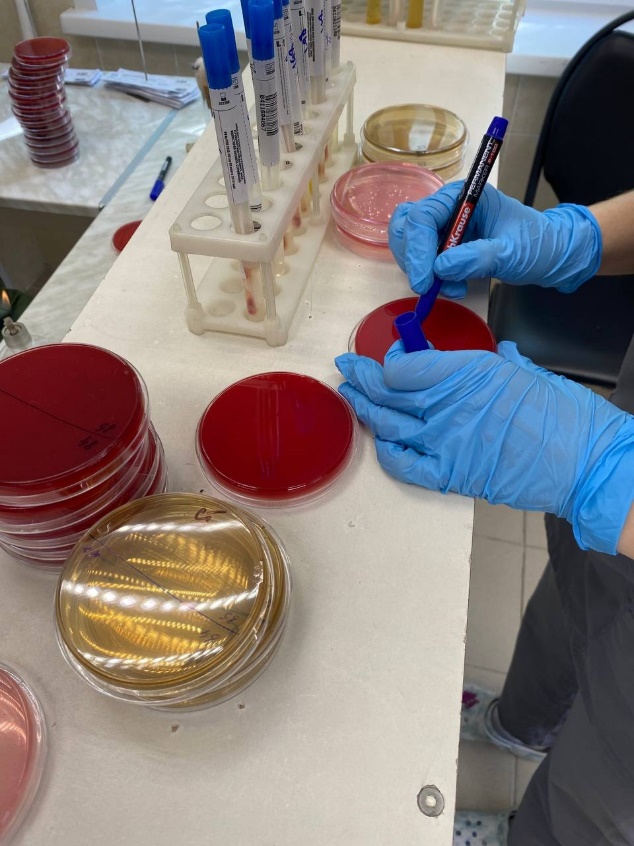 3 день (28.06.23 г)Посев первичного биологического материалаСегодня я изучила и провела посев первичного биоматериала. К первичному материалу относят раневое отделяемое, кровь, мочу, мокроту, ликвор, испражнения и другие биологические жидкости организма. Поступивший биоматериал регистрирую в журнале под определенным номером, соответствующим на бланке-направлении.Посев раневого отделяемого методом штриха:посев произвожу на кровяной агар, среду эндо и сабуро;на чашке записываю номер пробы и дату;около края чашки делаю площадку тампоном с материалом;дальше по всей площади провожу от края до края тампоном;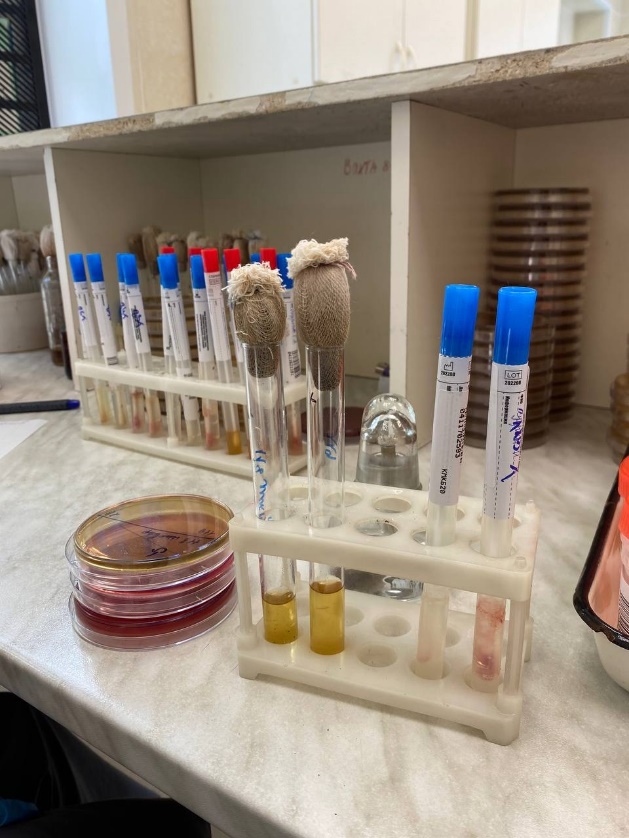 Рисунок 3 – Посев раневого отделяемогоПосев мочи:посев делаю на кровяной агар;на чашке записываю номер пробы и дату;петлю обжигаю над пламенем горелки;делаю забор мочи петлей и в секторе А делаю 40 штрихов;петлю обжигаю;делаю по 4 штриха в каждом секторе 1, 2, 3;петлю обжигаю.
Рисунок 4 – Посев мочи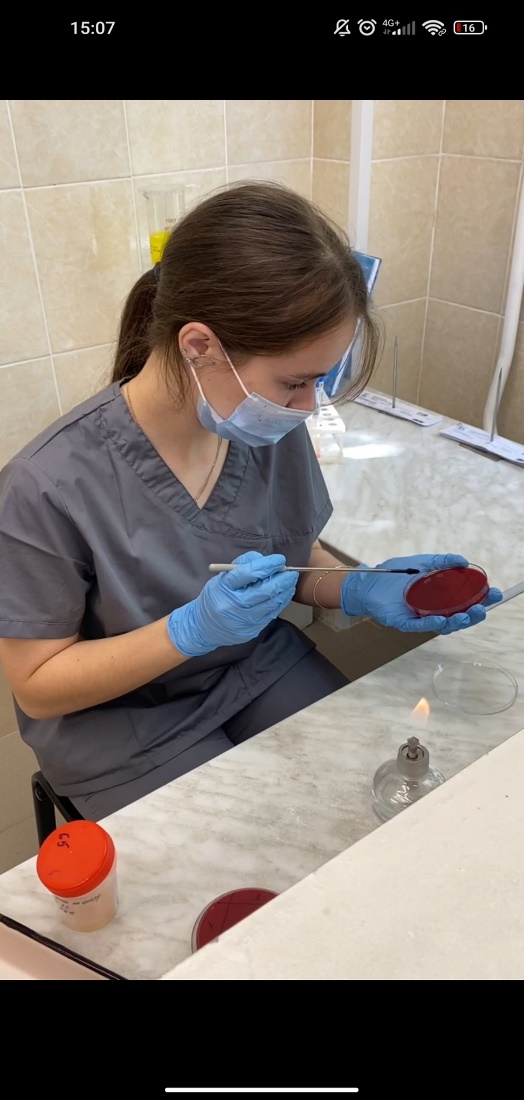 4 день (29.06.23 г)Посев материала на дифференциально-диагностические среды Сегодня я делала посев биоматериала на дифференциально-диагностические среды. Ряд дифференциально-диагностических сред называют еще «Пестрые ряды». Для каждого микроорганизма в пестрый ряд входят определенные среды с углеводами и аминокислотами в составе.  Ход работы:Перед посевом я подготавливаю пестрый ряд для определенного микроорганизма;Затем тщательно прогреваю петлю над пламенем спиртовки;На петлю набираю культуру и аккуратно переношу в другую пробирку со средой;В жидкие среды сет культуру, создавая микробную взвесь;На прямой столбик сею методом укола среды насквозь;На скошенный столбик культуру на петле распространяют по поверхности агара зигзагом снизу-вверх.
Рисунок 10 - Дифференциально-диагностические среды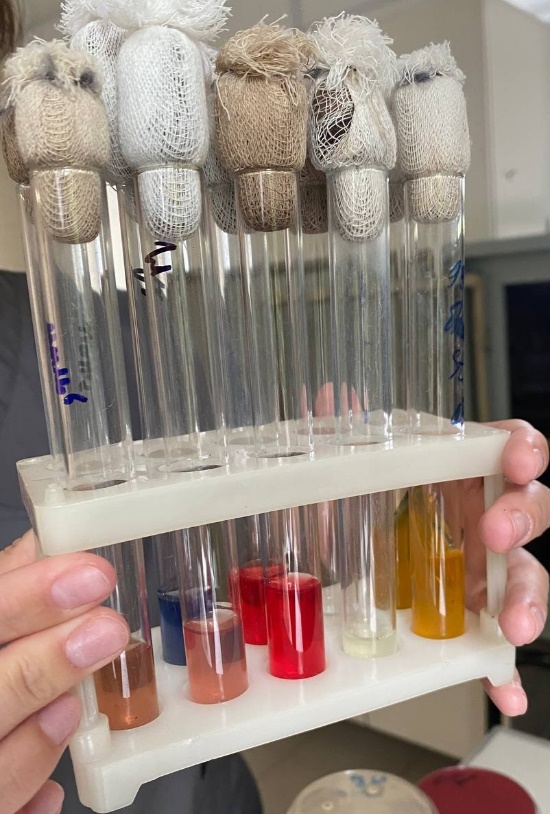 5 день (30.06.23 г)Постановка антибиограммыВ клинической практике чувствительными к антибиотикам считают те микроорганизмы, на которые антибиотики оказывают бактериостатическое или бактерицидное действие.При лабораторном исследовании критерием чувствительности микроорганизмов к антибиотикам является минимальная концентрация антибиотика, задерживающая рост возбудителя заболевания при стандартных условиях постановки опыта.Сегодня я изучила и провела постановку антибиограммы. Для определения лекарственной чувствительности оптимальным является использование чистой культуры возбудителя. Выделять культуры микробов из организма для исследования на чувствительность следует до начала лечения антибиотиками, так как под их воздействием рост возбудителя заболевания может быть полностью угнетен. Чувствительность микроорганизмов к антибиотикам определяют методом диффузии в агар с применением стандартных дисков.Метод дисков:Взвесь изучаемой культуры засеваю с помощью ватного тампона «газоном»;Затем на поверхность засеянного агара пинцетом, предварительно обработанным в пламени горелки, накладываю бумажные диски, пропитанные растворами различных антибиотиков;Каждый диск слегка прижимаю пинцетом, чтобы он плотно прилегал к поверхности агара;Засеянные    чашки   с   нанесенными   на   них   дисками помещаю   в   термостат   при   37° С   на   18—24 ч; Чашки ставлю вверх дном, чтобы избежать попадания конденсационной воды на поверхность посевов.Одну чашку можно использовать для изучения чувствительности одного штамма к 4—5 антибиотикам.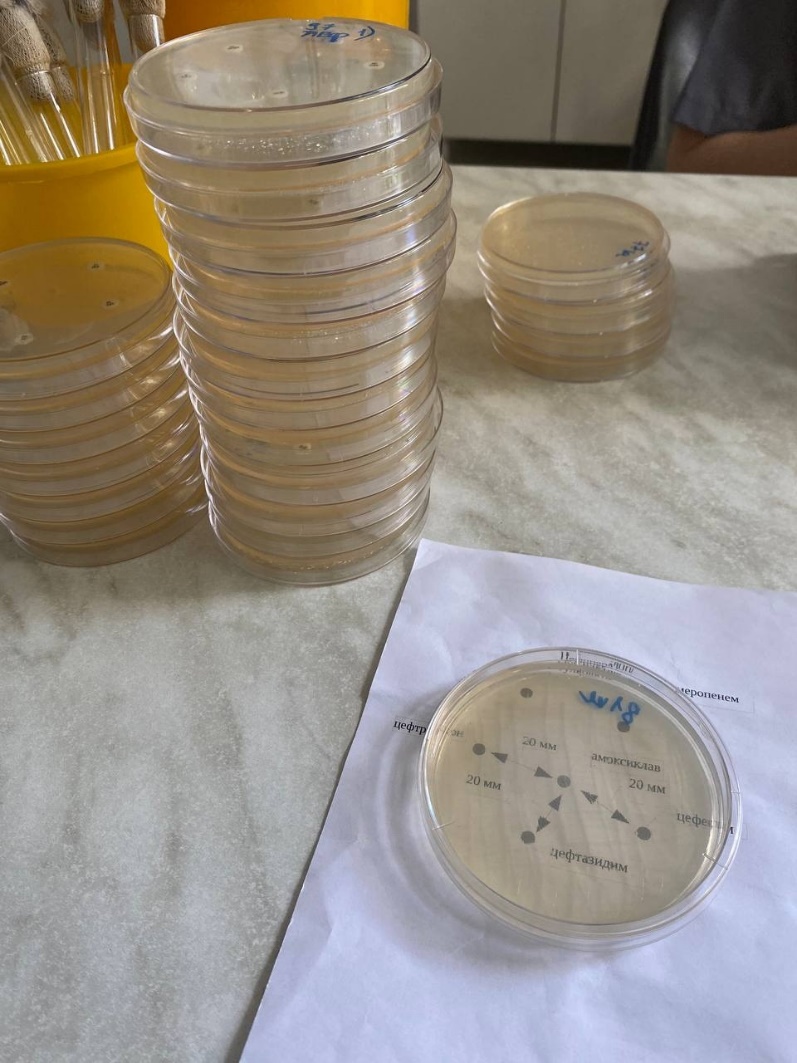 Рисунок 5 - Постановка антибиограммы6 день (1.07.23 г)Методический деньСегодня заполняю дневник практики и изучаю самостоятельно материалы. 7 день (3.07.23 г)Учет антибиограммыСегодня я проводила учет антибиграммы. Действие антибиотиков, оцениваю по феномену задержки роста вокруг диска. Если содержащийся в диске антибиотик эффективен против данного микроорганизма, он будет проникать в питательную среду, подавляя рост и размножение в определенном радиусе вокруг себя. Если же антибиотик неэффективен против данного микроорганизма, они будут свободно расти в непосредственной близости от диска. Диаметр зон с отрицательным ростом измеряю линейкой, данную величину сравниваю с таблицей и определяю чувствительность и резистентность бактерий к тому или иному антибиотику.Определение степени чувствительности микроорганизмов к антибиотикам по величине зоны отсутствия роста:Таблица 1
Рисунок 6 - Учет антибиограммы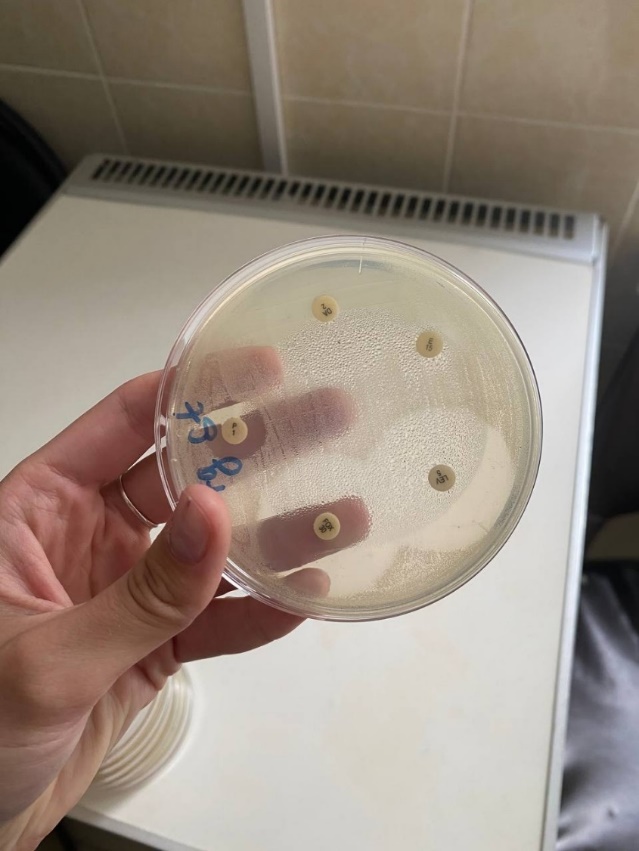 8 день (4.07.23 г)Приготовление средСегодня я готовила питательные среды, делала розлив в чашки Петри и пробирки.Питательная среда — это субстрат, на котором выращивают микроорганизмы. Их используют для культивирования, изучения культуральных и морфологических свойств бактерий, а также для их дифференцировки, что широко используется во всех лабораториях.Классификация питательных сред:По составу:Простые (МПА, МПБ, пептонная вода);Сложные (кровяной агар, среда Плоскирева, эндо, КУА и тд).По физическим свойствам:Жидкие (бульон);Полужидкие (бульон+агар);Твердые (агар).Используют и дифференциально-диагностические среды (Эндо, Плоскирева, Левина и др.). Их используют для определения биохимических свойств и, следовательно, с видом микроорганизма.Сегодня были приготовлены среды: Эндо, МПА и сварен кровяной агар.Приготовление: На аптечных весах, взвешивают необходимое количество среды на объем воды. Среду засыпаю в воду, размешиваю и кипячу еще 2-3 минуты. Разливаю в чашки Петри и пробирки, в зависимости от назначения среды. 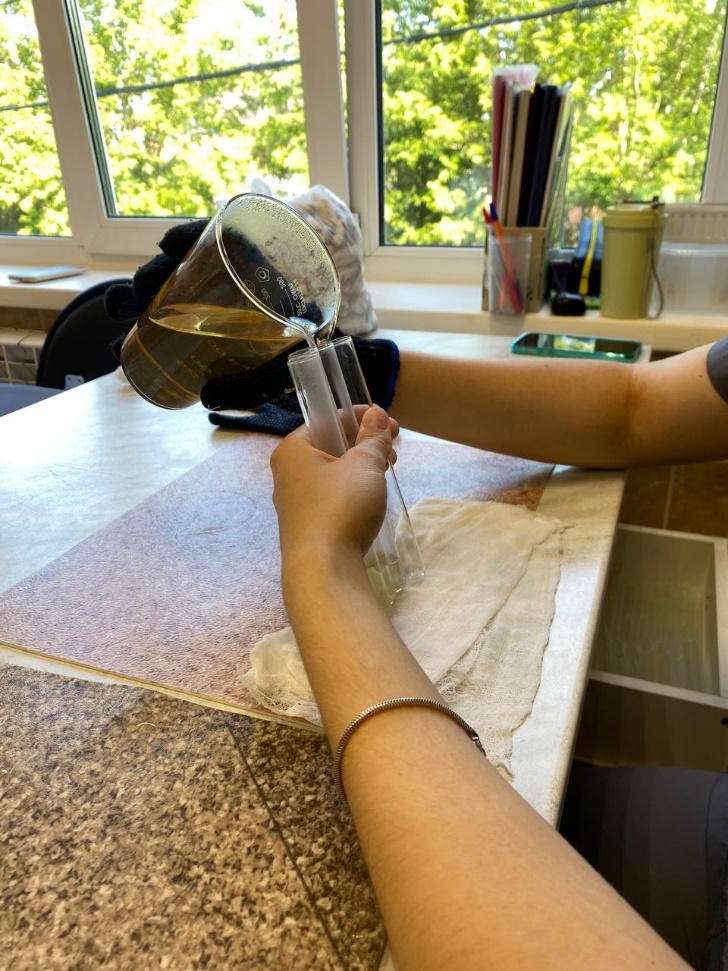 Рисунок 7 – Розлив среды 9 день (5.07.23 г)Приготовление сахарного бульона и ацетатного агараСегодня я готовила сахарный бульон 5л и ацетатный агар 500 мл, а также делала розлив сред.Перед началом работы я подготавливаю посуду. Для приготовления сред она не должна содержать посторонних веществ и ржавчины. Лучше всего пользоваться стеклянной, эмалированной или алюминиевой посудой. Большие количества среды готовят в специальных варочных котлах или реактора. Перед употреблением посуду необходимо тщательно вымыть, прополоскать и высушить.Приготовление сахарного бульона: На весах взвешиваю 75 г МПБ и развожу с небольшим количеством воды, а также 50 г глюкозы в отдельной таре;Добавляю дистиллированную воду и размешиваю до растворения среды;Сливаю разведенную среду в колбу и довожу воду до кипения;Добавляю глюкозу;Размешиваю и жду 2 мин;Снимаю с плиты и разливаю во флаконы по 300 мл;Закрываю пробками.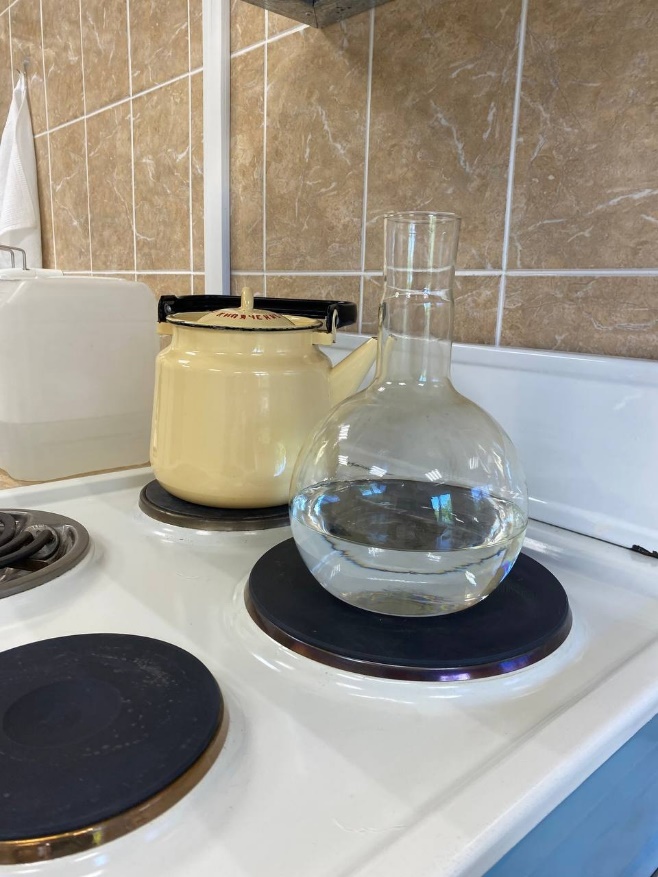 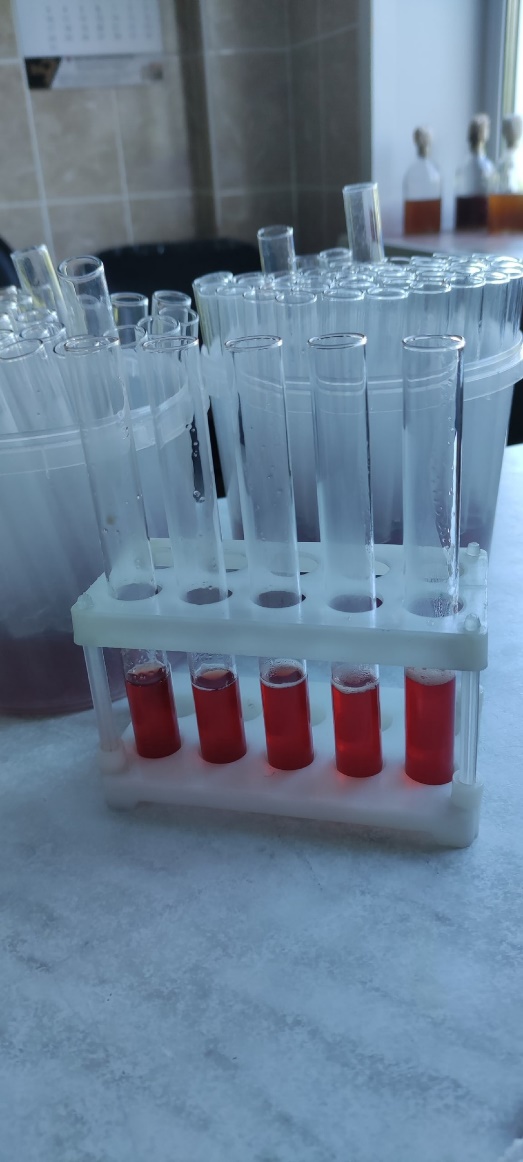 Рисунок 8, 9 - Процесс приготовления средыПриготовление ацетатного агара: На весах взвешиваю 10 г ацетатного агара и развожу с небольшим количеством дистиллированной воды;Размешиваю до растворения комочков;Добавляю ацетатный агара и довожу до кипения;Снимаю с плиты и разливаю в пробирки по 3 мл.11 день (7.07.23 г)Окраска фиксированных мазков по ГрамуСегодня я делала мазки, фиксировала их и проводила окраску по Граму. Окрашивание мазков по Граму применяется для дифференцировки бактерий в зависимости от строения клеточной стенки. Грамположительные бактерии имеют толстую клеточную стенку, что позволяет удерживать краситель внутри, они окрашиваются в сине-фиолетовый цвет. У Грамотрицательных бактерий клеточная стенка намного тоньше, тем самым окрашиваются в красный цвет.Методика окрашивания:Делаю мазок на стекле; Фиксирую мазок над пламенем горелки;На мазок укладываю фильтровальную бумагу и наливаю 1-2 капли генцианвиолета и жду 1 мин;Удаляю бумагу, сливаю краситель и не промывая мазок водой, наливаю раствор Люголя на 1 минуту;Краску сливаю и наношу этиловый спирт на 30 секунд;Промываю дистиллированной водой;Окрашиваю разведенным фуксином в течение 2-х минут;Промываю водой и подсушиваю на воздухе.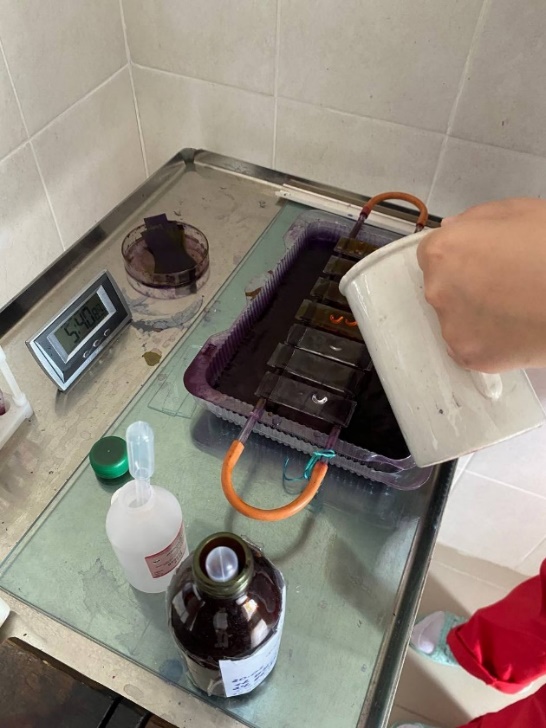 Рисунок 11 – Процесс окрашивания по грамуПосле окраски мазков и подсушивания на воздухе провожу микроскопию готового препарата.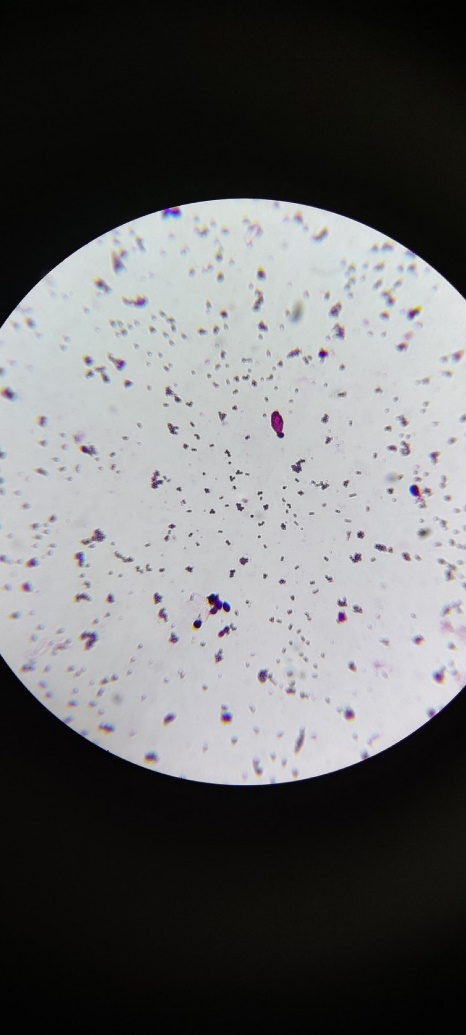 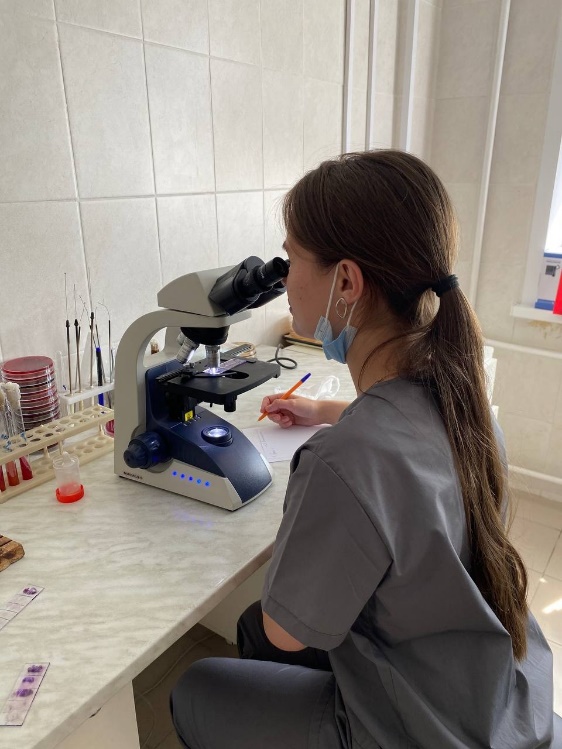     Рисунок 12 – Микроскопия                Рисунок 13 – Грамположительные кокки11 день (07.07.23 г)Постановка реакции преципитацииСегодня я ознакомилась с реакцией преципитации.Реакция преципитации (РП) – это осаждение растворимого антигена при действии антител в присутствии электролита. Видимый эффект реакции (феномен преципитации) – помутнение (образование мутного кольца или осадка – преципитата).РП применяют для обнаружения неизвестного антигена при ряде инфекционных заболеваний.Компоненты реакции преципитации.1. Антиген (преципитиноген) - это антиген молекулярной природы, находящийся в растворимом состоянии. Преципитиногены – это различные лизаты или экстракты тканей и др. Раствор преципитиногена прозрачный.2. Антитела (преципитины) находятся в сыворотке крови человека или в иммунных диагностических преципитирующих сыворотках, которые содержат известные антитела.3. Электролит – изотонический раствор хлорида натрия.Способы постановки РП.1. Реакция кольцепреципитации –  В специальную преципитационную пробирку вносят 0,2 – 0,3 мл преципитирующей сыворотки и по стенке длинным носиком пастеровской пипетки осторожно наслаивают такое же количество преципитиногена. Затем осторожно из горизонтального положения пробирки ставят вертикально.Учет результатов реакции проводят по появлению белого кольца на границе антиген-антитело. При положительной реакции наблюдается образование такого кольца. В этом случае антиген соответствует антителу и происходит их связывание.2. Реакция преципитации в геле – проводится в чашках Петри или на предметных стеклах, куда помещают слой агарового геля. При застывании геля в него помещают фильтровальную бумагу и капают по очереди антиген и антитело. Учет результатов проводят по появлению линий преципитации в случае положительной реакции.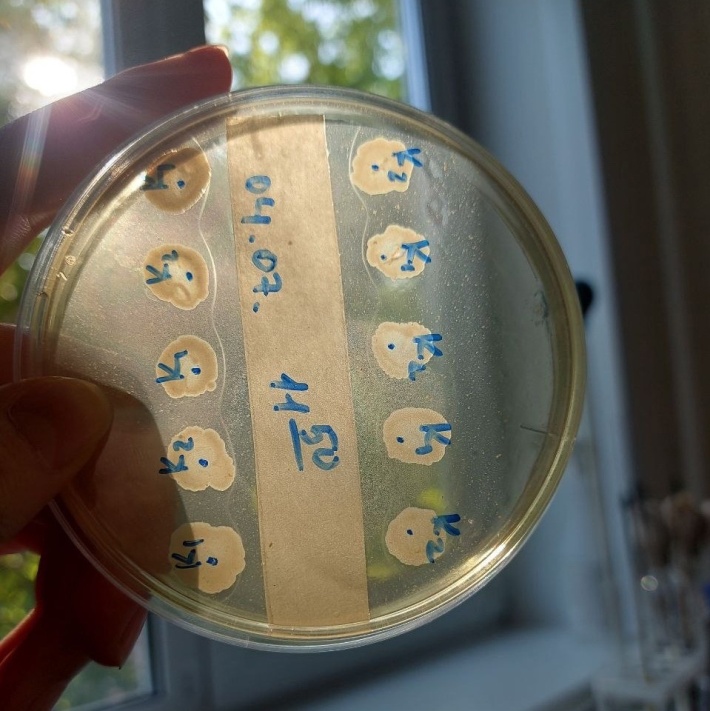 Рисунок 15 – Учет реакции преципитации12 день (08.07.23 г)Методический деньСегодня заполняю дневник практики и изучаю самостоятельно материалы. Лист лабораторных исследований.ОТЧЕТ ПО ПРОИЗВОДСТВЕННОЙ ПРАКТИКЕФ.И.О. обучающегося _Бывшенко Елизавета Александпровна______________группы__326_____   специальности  Лабораторная диагностикаПроходившего (ей) производственную (преддипломную) практику с 26 июня по 8 июля 2023гЗа время прохождения практики мною выполнены следующие объемы работ:1. Цифровой отчет2. Текстовой отчетОбщий руководитель практики   ________________  ____________________(подпись)                              (ФИО)М.П.организацииХАРАКТЕРИСТИКА_Бывшенко Елизавета Александровна_ФИОобучающийся (ая) на _3_курсе  по специальности СПО   060604Лабораторная диагностикауспешно прошел (ла)  производственную практику по профессиональному модулю:          Проведение лабораторных микробиологических исследованийМДК      Теория и практика  лабораторных микробиологических и иммунологических исследованийв объеме___72___ часов с  «_26_» июня 2023 г.  по «08» июля 2023г.в организации_ Красноярская межрайонная клиническая больница №20 имени И.С.Берзонанаименование организации, юридический адресЗа время прохождения практики:«____»___________20__ г.Подпись непосредственного руководителя практики_______________/ФИО, должностьПодпись общего руководителя практики_____________/ФИО, должность    м.п.Аттестационный лист производственной практикиСтудент (Фамилия И.О.)  _Бывшенко Елизавета Александровна______Обучающийся на курсе по специальности 31.02.03 «Лабораторная диагностика»                                                     при прохождении производственной практики по ПМ 04 Проведение лабораторных  микробиологических и иммунологических исследованийМДК 04.01 Теория и практика  лабораторных микробиологических и иммунологических исследований с 26 июня 2023 г. по 8 июля 2023г.     в объеме ____72___ часовв организации Красноярская межрайонная клиническая больница №20 имени И.С.Берзона_освоил  общие компетенции    ОК 1 – ОК 14 _______________________________________________________________ освоил профессиональные компетенции   ПК  4.1, ПК  4.2,ПК 4.3, ПК4.4Дата                 _______________                                Ф.И.О. _______________(подпись общего руководителя производственной практики  от  организации)МП организацииДата                     методический руководитель __________  Ф.И.О.__________                                                                                   (подпись)МП учебного отдела№Наименование разделов и тем практикиНаименование разделов и тем практикиВсего часов1Ознакомление с правилами работы в  бак лабораторииОзнакомление с правилами работы в  бак лаборатории62 Подготовка материала к микробиологическому исследованиям: прием , регистрация биоматериала Подготовка материала к микробиологическому исследованиям: прием , регистрация биоматериала33Приготовление питательных сред  общеупотребительных, элективных, дифференциально-диагностических.Приготовление питательных сред  общеупотребительных, элективных, дифференциально-диагностических.34Микробиологическая диагностика возбудителей инфекционных заболеваний (гнойно-воспалительных, кишечных)Микробиологическая диагностика возбудителей инфекционных заболеваний (гнойно-воспалительных, кишечных)205Дисбактериоз. Этапы исследования .Дисбактериоз. Этапы исследования .225 Иммунодиагностика : РА, РП, РСК,РИФ Иммунодиагностика : РА, РП, РСК,РИФ66  Утилизация отработанного материала, дезинфекция и стерилизация  использованной лабораторной посуды, инструментария, средств защиты.  Утилизация отработанного материала, дезинфекция и стерилизация  использованной лабораторной посуды, инструментария, средств защиты.6Вид промежуточной аттестацииВид промежуточной аттестацииДифференцированный зачет6Итого Итого Итого 72№ п/пДатаЧасыоценкаПодпись руководителя126.06.2023 г.8:00-14:00227.06.2023 г.8:00-14:00328.06.2023 г.8:00-14:00429.06.2023 г.8:00-14:00530.06.2023 г.8:00-14:00601.07.2023 г.Методический день703.07.2023 г.8:00-14:00804.07.2023 г.8:00-14:00905.07.2023 г.8:00-14:001006.07.2023 г.8:00-14:001107.07.2023 г.8:00-14:001208.07.2023 г.Методический деньСтепень чувствительности микроба к антибиотикуДиаметр зоны отсутствия роста, ммЧувствительные>10Малочувствительные<10УстойчивыеПолное отсутствиеИсследования.итогИсследования.123456789101112131415161718итогПриготовление питательных сред для культивирования патогенных кокков, возбудителей кишечных инфекций, ВКИ.  325Изучение культуральных, морфологических св-в 64445528Изучение сахаралитической, протеолитической, гемолитической активности549Серодиагностика РАРП112РСКРИФРНГАУтилизация отработанного материала, дезинфекция и стерилизация использованной лабораторной посуды, инструментария, средств защиты;64553524236 участие в проведении внутрилабораторного контроля качества лабораторных исследованийСанитарная микробиология исследование воздуха Санитарная микробиология исследование смывов с рук и объектов окружающей среды№Виды работ 6 семестрКоличество1.- изучение нормативных документов, регламентирующих санитарно-противоэпидемический режим в КДЛ:42.- прием, маркировка, регистрация биоматериала.203.Приготовление питательных сред для культивирования патогенных кокков, возбудителей кишечных инфекций, ВКИ.  54.Изучение культуральных, морфологических свойствисследуемой культуры.285Изучение сахаралитической, протеолитической, гемолитической активности исследуемой культуры.96Серодиагностика РА07РП28РСК09РИФ010РНГА011Утилизация отработанного материала, дезинфекция и стерилизация использованной лабораторной посуды, инструментария, средств защиты;3612 участие в проведении внутрилабораторного контроля качества лабораторных исследований0Умения, которыми хорошо овладел в ходе практики: Посев первичного материала, посев биоматериала на дифференциально-диагностическиесреды, постановка антибиограммы, приготовление питательных сред, окраска мазков по Граму, микроскопия готового препарата.Самостоятельная работа: приготовление питательных сред, определение свойствисследуемой культуры, посев первичного биологического материала, посев биоматериала на дифференциально-диагностические, окраска мазков по Граму, микроскопия готового препарата.Помощь оказана со стороны методических и непосредственных руководителей:Со стороны методического руководителя была оказана помощь в оформлении дневника, со стороны непосредственных руководителей была оказана помощь в прохождениипрактики.Замечания и предложения по прохождению практики: замечаний и предложений по прохождению практики нет№ ОК/ПККритерии оценки Баллы0-2ПК 4.1,  ОК13, ОК 12, - Работа с нормативными  документами и приказами.ПК 4.1, ПК4.2, ОК1, 9- Организация рабочего места для проведения микробиологических исследований.ПК 41 ,ОК13, ОК 12- Прием, регистрация биоматериала.ПК 4.1, ПК 4.4,ОК13, ОК 12- Прием, регистрация биоматериала.ПК 4.1, ПК 4.4,ОК13, ОК 12Приготовление общеупотребительных питательных сред, приготовление дифференциально - диагностических средПК4.2, ОК1,2, 3, 6, 7, 8Техника посевовПК 4.1, ПК4.2, ОК1, 6,  9Изучение культуральных свойств м/оПК 4.1, ПК4.2, ПО, ОК1, 6,  9Изучение биохимических свойств  м/оПК 4.2,Проведение лабораторных микробиологических и иммунологических исследований биологических материалов, проб объектов внешней среды и пищевых продуктов; участвовать в контроле качестваПК 4.1, ПК 4.4,ОК13, ОК 11, 12- Регистрация результатов исследования.ПК 4.1, ПК 4.4,ОК13, ОК 11, 12Проведение утилизации отработанного материала, дезинфекции и стерилизации использованной лабораторной посуды, инструментария, средств защиты.№ п/пЭтапы  аттестации производственной практикиОценка Оценка общего руководителя  производственной практикиДневник практикиИндивидуальное задание Дифференцированный зачетИтоговая оценка по производственной практике